Temat: Monografia cyfry 7.Dziś poznamy jak wygląda liczba 7, troszkę popracujemy nad myśleniem matematycznym oraz przypomnimy sobie dni tygodnia i ich kolejność.Rodzicu przygotuj lub wydrukuj załączniki:- 7 jabłek lub szablony siedmiu jabłek, - kartoniki z cyframi od 1 do 7, - Kartoniki z nazwami dni  tygodni napisanymi drukowanymi literami,- tekst wiersza „Tydzień”- karta pracyZaczynamy! Zadanie nr 1 Zał nr 1Mamo/Tato rozłóż 6 jabłek na stole (lub ich szablonów) Kochani policzcie,  ile  jabłek  jest na stoliku?  Mamo/Tato połóżcie  obok  kartonik z cyfrą 6 (lub poproście dziecko, aby go znalazło).   6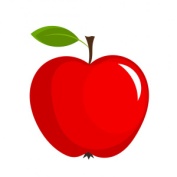 Brawo!Dołóżcie  jeszcze  jedno jabłko.  Ile  jabłek  jest  teraz?  Mamo /Tato teraz Ty połóż  kartonik z odpowiednią cyfrą. Jak to się stało, że mamy teraz 7 jabłek?Tłumaczymy, że według kolejności – po 6 jest 7. Mamy 6 jabuszek, jeśli dodamy jedno jest ich więcej o 1. Razem daje nam 7.7Zadanie nr 2Mamo/Tato narysuj na kartce 7 kół, będą one symbolizować korale (Można oczywiście narysować Królową Karolinę w koralach.) Pytamy: Ile korali ma królowa Karolina? Przedszkolak liczy głośno, a Rodzic wpisuje kolejno cyfry wewnątrz korali.Przechodzimy do kolejnego zadania.Zadanie nr 3Następne zadanie pozwoli Ci utrwalić nazwy i kolejności dni tygodnia.Rodzicu! Przeczytaj wiersz pt. ,,Tydzień’’ (Załącznik nr 2). Przedszkolaku, Teraz ty wymień dni tygodnia licząc na palcach – na pewno pamiętasz, już to ćwiczyliśmy;) Opowiedz jakie czynności, wykonywały  te  dni.  Teraz spróbuj w kolejności ułożyć kartoniki z nazwami dni tygodnia. Zał. Nr 3 (Jeśli nie pamięta może się posiłkować cyframi obok nazw) PONIEDZIAŁEKWTOREKŚRODACZWARTEKPIĄTEKSOBOTANIEDZIELAA teraz mała rozgrzewka:Wykonaj 7 podskoków, 7 przysiadów, 7 razy zaklaszcz w dłonie.Super!Idziemy dalej, A teraz Mamo/Tato pokaż mi jak napisać cyfrę 7. Zał. Nr 4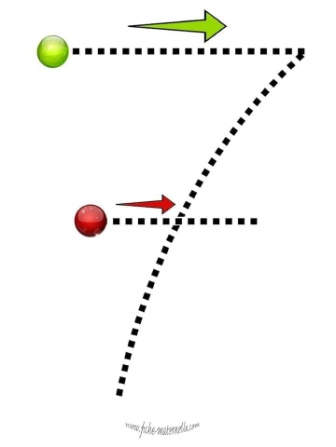 Rodzic demonstruje sposób pisania cyfry 7 z wykorzystaniem załącznika lub samodzielnie rysuje na dużym formacie (kolorowym długopisem można  zaznaczyć   strzałkami - kierunek pisania cyfry).   Teraz Ty spróbuj   kreślić   cyfrę 7 po śladzie, w powietrzu, a następnie na plecach Mamy/Taty. Na koniec pozostało już tylko spróbować pisać ją samodzielnie.Karty Pracy załącznik nr 5 i 6Podczas uzupełniania karty pracy nr 6 zachowaj zasadę z lewej do prawej, z góry do dołu I gotowePUNKT ZA SUMIENNĄ PRACĘ! WYTNIJ I WKLEJ DO TABELKI ;)Załącznik nr 1Załącznik nr 2Wiersz Juliana Tuwima „Tydzień”Tydzień dzieci miał siedmioro:“Niech się tutaj wszystkie zbiorą!”Ale przecież nie tak łatwoRadzić sobie z liczną dziatwą:Poniedziałek już od wtorkuPoszukuje kota w worku,Wtorek środę wziął pod brodę:“Chodźmy sitkiem czerpać wodę.”Czwartek w górze igłą grzebieI zaszywa dziury w niebie.Chcieli pracę skończyć w piątek,A to ledwie był początek.Zamyśliła się sobota:“Toż dopiero jest robota!”Poszli razem do niedzieli,Tam porządnie odpoczęli.Tydzień drapie się w przedziałek:“No a gdzie jest poniedziałek?”Poniedziałek już od wtorkuPoszukuje kota w worku -I tak dalej...Załącznik nr 3 Załącznik nr 4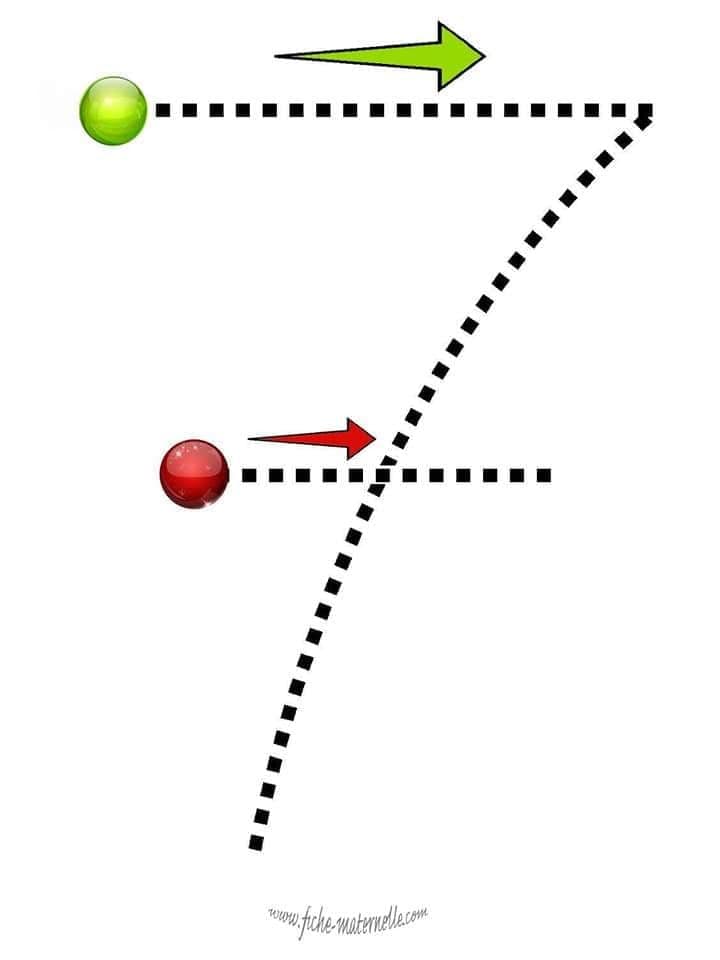 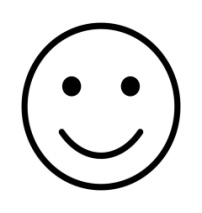 1234567PONIEDZIAŁEKWTOREKŚRODACZWARTEKPIĄTEKSOBOTANIEDZIELA